“ HABAS ENZAPATÁ “ Es un plato con mucha tradición en toda la provincia de Huelva. Ya los abuelos de los abuelos preparaban este plato tan sencillo y rico, que nació de la necesidad y el hambre en tiempos más duros.Más que un plato es un aperitivo saludable, bajo en calorías y rico en fibra.INGREDIENTES:2 Kg de habas frescas de temporada.2 ajos frescos.Un manojo de hierbabuena.Un manojo más pequeño de poleo.Un limón.Sal.Agua.PREPARACIÓN:	Para saber que las habas tienen la maduración adecuada para la elaboración de este plato, la uña de la misma debe estar verde o amarillenta (si está negra, nos saldrán demasiado secas. Pelamos las habas (tamaño grande) y las lavamos, lavamos los ajos, la hierbabuena, el poleo y el limón, y lo añadimos. El limón lo cortamos por la mitad para que salga su jugo una vez que empiece a cocinar.	Yo le añado el limón para que las habas salgan más blancas y no por el gusto.	Personalmente me gusta más con hierbabuena que con poleo pero podéis hacerlo solo con poleo o solo con hierbabuena.Utilizo una olla rápida. La lleno de agua con varios puñados de sal y espero a que hierva. A continuación añado todos los ingredientes y una vez que la válvula se active, cuento 2 minutos y retiro.Por último, servir caliente o frío, según vuestro gusto.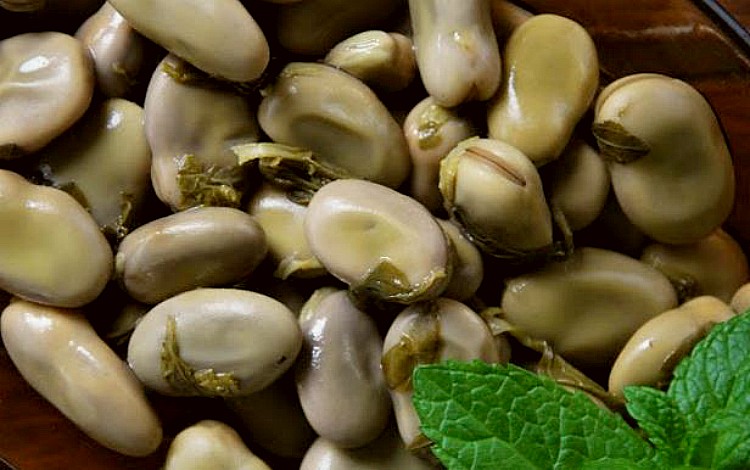 